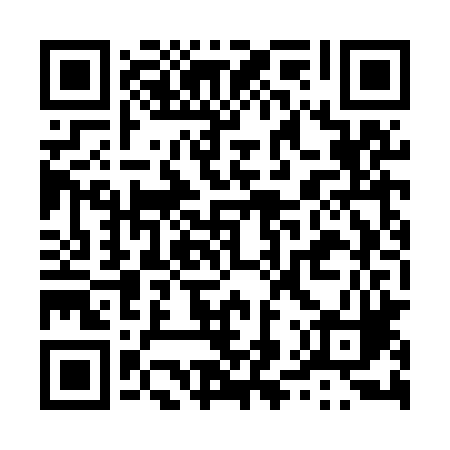 Prayer times for Nowe Stablewice, PolandMon 1 Apr 2024 - Tue 30 Apr 2024High Latitude Method: Angle Based RulePrayer Calculation Method: Muslim World LeagueAsar Calculation Method: HanafiPrayer times provided by https://www.salahtimes.comDateDayFajrSunriseDhuhrAsrMaghribIsha1Mon4:156:1912:505:167:229:192Tue4:116:1712:505:187:249:213Wed4:086:1412:495:197:269:244Thu4:056:1212:495:207:279:265Fri4:026:1012:495:227:299:296Sat3:596:0712:495:237:319:317Sun3:566:0512:485:247:339:348Mon3:536:0212:485:257:359:369Tue3:496:0012:485:277:369:3910Wed3:465:5812:475:287:389:4111Thu3:435:5512:475:297:409:4412Fri3:395:5312:475:307:429:4713Sat3:365:5112:475:327:449:5014Sun3:335:4912:465:337:459:5215Mon3:295:4612:465:347:479:5516Tue3:265:4412:465:357:499:5817Wed3:225:4212:465:367:5110:0118Thu3:195:3912:465:387:5310:0419Fri3:155:3712:455:397:5410:0720Sat3:125:3512:455:407:5610:1021Sun3:085:3312:455:417:5810:1322Mon3:045:3112:455:428:0010:1623Tue3:005:2812:455:438:0210:1924Wed2:575:2612:445:458:0310:2225Thu2:535:2412:445:468:0510:2626Fri2:495:2212:445:478:0710:2927Sat2:455:2012:445:488:0910:3228Sun2:415:1812:445:498:1010:3629Mon2:365:1612:445:508:1210:4030Tue2:325:1412:435:518:1410:43